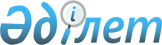 Батыс Қазақстан облысы Бәйтерек ауданы Янайкин ауылдық округі Янайкин, Скворкин және Богатск ауылдарының көшелерін қайта атау туралыБатыс Қазақстан облысы Бәйтерек ауданы Янайкин ауылдық округі әкімінің 2022 жылғы 27 маусымдағы № 11 шешімі. Қазақстан Республикасының Әділет министрлігінде 2022 жылғы 28 маусымда № 28635 болып тіркелді
      Қазақстан Республикасының "Қазақстан Республикасындағы жергілікті мемлекеттік басқару және өзін-өзі басқару туралы" Заңының 35-бабы 2- тармағына, Қазақстан Республиқасының "Қазақстан Республикасының әкімшілік-аумақтық құрылысы туралы" Заңының 14-бабы 4) тармақшасына сәйкес, Янайкин, Скворкин және Богатск ауылдары тұрғындарының пікірін ескере отырып, Батыс Қазақстан облыстық ономастика комиссиясының 2021 жылғы 28 сәуірдегі қорытындысы негізінде ШЕШТІМ:
      1. Батыс Қазақстан облысы Бәйтерек ауданы Янайкин ауылдық округінің Янайкин ауылындағы көшелері:
      Студенческая көшесін Құрманғазы көшесіне;
      Садовая көшесін Мәншүк Мәметова көшесіне; 
      Набережная көшесін Жайық көшесіне; 
      Луговая көшесін Бірлік көшесіне;
      Парковая көшесін Бауыржан Момышұлы көшесіне;
      Школьная көшесін Талғат Бигелдинов көшесіне;
      Лесная көшесін Теректі көшесіне қайта аталсын.
      2. Батыс Қазақстан облысы Бәйтерек ауданы Янайкин ауылдық округінің Скворкин ауылындағы көшелері:
      Центральная көшесі Әлия Молдағұлова көшесіне;
      Степная көшесін Болашақ көшесіне қайта аталсын. 
      3. Батыс Қазақстан облысы Бәйтерек ауданы Янайкин ауылдық округінің Богатск ауылындағы көшелері:
      Полтавская көшесін Саржайлау көшесіне;
      Степная көшесін Шағала көшесіне;
      Красная көшесін Ақсу көшесіне қайта аталсын.
      4. Осы шешімнің орындалуын бақылауды өзіме қалдырамын.
      5. Осы шешім оның алғашқы ресми жарияланған күнінен кейін күнтізбелік он күн өткен соң қолданысқа енгізіледі.
					© 2012. Қазақстан Республикасы Әділет министрлігінің «Қазақстан Республикасының Заңнама және құқықтық ақпарат институты» ШЖҚ РМК
				
      Янайкин ауылдық округінің әкімі

С. Аккаирова
